2016 아태지역 취약계층 및 환경보건 국제 심포지엄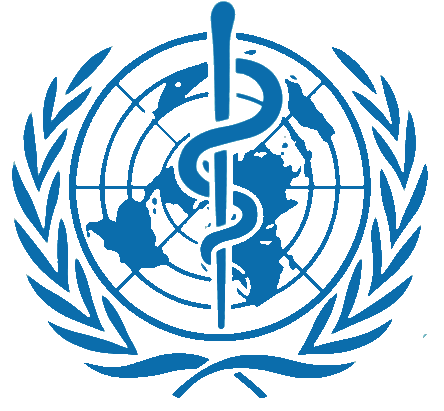 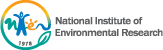 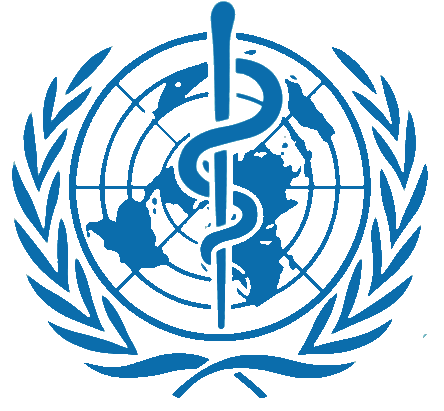 대한민국 서울, 롯데시티호텔 김포공항
2016년 3월 10일 – 11일첫째날, 2016년 3월 10일 목요일첫째날, 2016년 3월 10일 목요일09:00 – 09:30등록 09:30 – 10:00개회식                                          (진 행 : 김대선, 국립환경과학원)개회사ㅣ박진원 원장 (국립환경과학원)축  사ㅣ이호중 국장 (환경부)세션 1지속가능한 발전과 환경보건 분야에서의 취약계층의 중요성                                                (좌 장 : 유승도, 국립환경과학원)10:00-10:30취약계층의 중요성과 WHO WPRO의 환경보건 전략Dr. Mohd.Nasir Hassan (WHO 서태평양지역사무소)10:30 – 11:00환경지구화학과 아시아의 보건문제 김경웅 교수 (광주과학기술원)11:00 – 11:30몽골 취약지역 환경보건문제 Tsogtbaatar Byambaa 원장 (몽골 공중보건원)11:30 – 12:00대한민국 환경보건문제 최병선 교수 (중앙대학교)12:00 – 13:30점 심세션 2 최근 아태지역 환경보건문제(I)                      (좌장 : Tsogtbaatar Byambaa)13:30 - 14:00일본과 파키스탄 취약주민의 Cd, Pb 및 As 노출평가와 건강영향 Fujio Kayama 교수 (일본 Jichi 의과대학)14:00 – 14:30베트남 광산지역 산업보건 및 환경보건 Dr. Nguyen DinhTrung (베트남 국립 산업∙환경 보건원)14:30 - 15:00대한민국 폐금속광산지역 주민 연구 및 보건문제 홍영습 교수 (동아대학교)15:00 – 15:30필리핀 소규모 광산지역에서의 환경보건 위해성과 문제 Vivien Fadrilan-Camacho 교수 (필리핀 마닐라 대학)15:30 – 15:50휴 식최근 아태지역 환경보건문제(II)                                    (좌장 : 홍윤철)15:50 – 16:20솔로몬제도 금광 광미 저장시설의 환경보건 위해성관리 문제 김록호 박사 (WHO 남태평양 사무소)16:20 – 16:50인도네시아 금광 지역 주변의 환경 문제와 상태 Markus Talintukan LASUT 교수 (인도네시아 Sam Ratulangi 대학)16:50 – 17:20캄보디아 환경보건문제 현황 Mr. CHHUN Seiha (캄보디아 환경부)17:20 - 18:00토  론ㅣ                                                        (좌장 : 김경웅)김헌 교수 (충북대학교), 정해관 교수 (성균관대학교), 홍윤철 교수 (서울대학교)18:00 - 저  녁둘째날 2016년 3월 11일 금요일둘째날 2016년 3월 11일 금요일09:30-향후 협력 토론